1. FB50 –  GIS&GSS Trust Accounting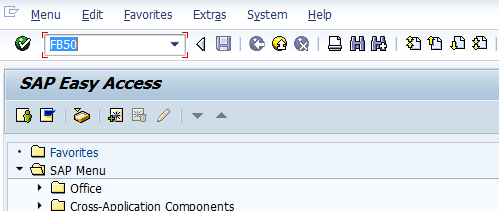 Input FB50 in Transaction box and press Enter key 1.1 Document Header Data Information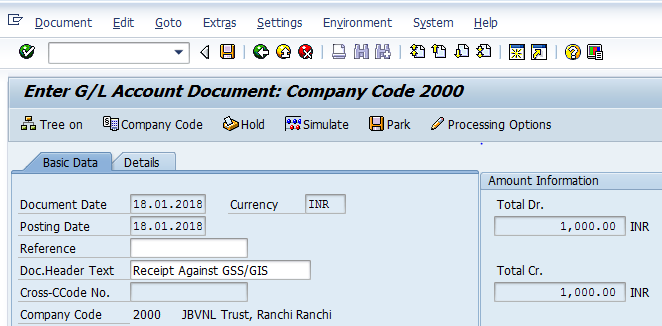 The following are the Input fields under the Document Header dataDocument Date: Input the Invoice date in the Document date fieldPosting Date: Input the transaction date in the Posting date fieldCurrency: Input the Currency INR in the Currency fieldDocument Header Text:  Input the Text Information in text field1.2 Document Line Item Data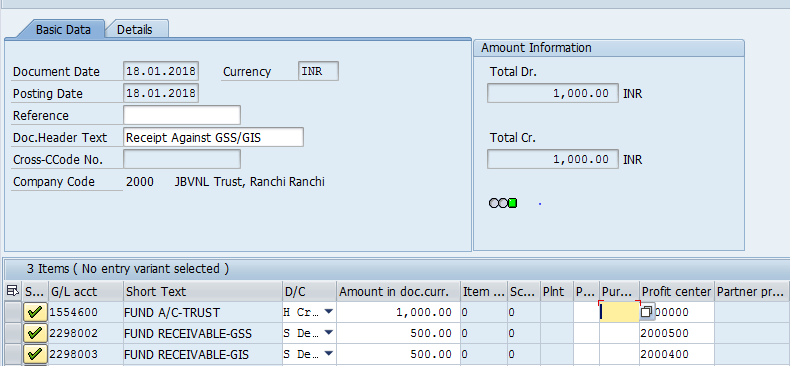 The following are the Input fields under the Line Item dataGL Account: Place the Cursor on the field and press F4. Select the respective GL Account and press Enter keyDebit/Credit: Select Debit/Credit option from drop down listText Field: Input the Text informationProfit Center: Place the cursor on the field and press F4. Select the respective Profit Center and press Enter key1.3 Simulate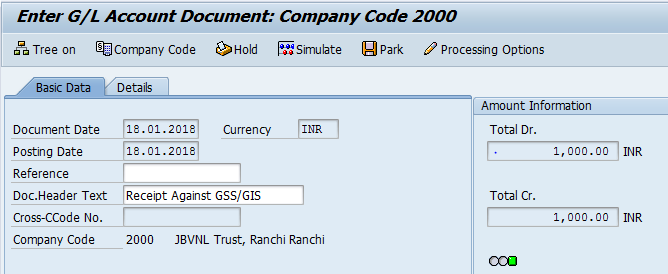 Simulate: Click on Simulate option. System will display the line items (Debit and Credit entry).Check the entries, if the entries are correct, click on Post optionIf the entries are wrong then go to Main screen and change the line items.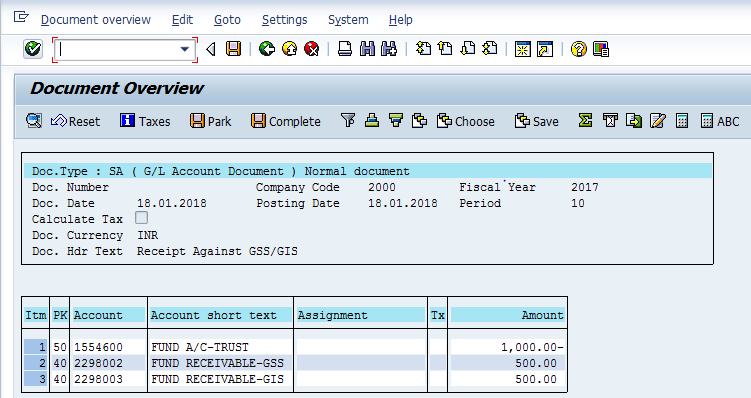 1.4 Document Posting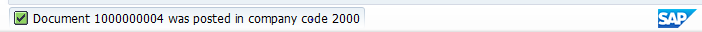 Document Posted in company code 2000 will pop up at the bottom of the screen1.5 Document Display View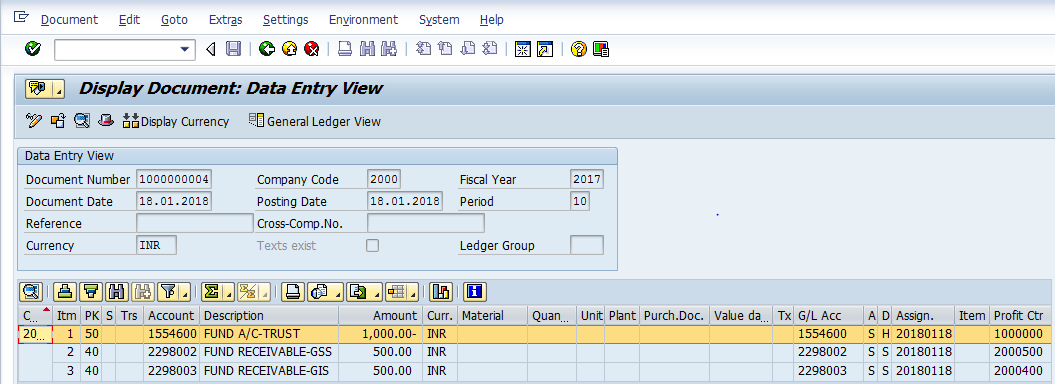 Display Document: From Menu bar select Document option it will display the options Change, Display, Post and Save as completed. Choose Display option. Document successfully got posted will get displayed or It can be displayed in TC FB03.2. Payment to the Trust Company2.1 Document Header Data Information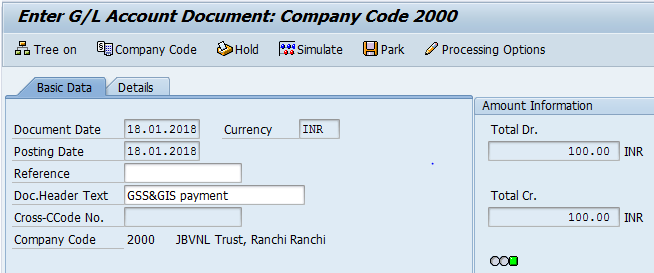 The following are the Input fields under the Document Header dataDocument Date: Input the Invoice date in the Document date fieldPosting Date: Input the transaction date in the Posting date fieldCurrency: Input the Currency INR in the Currency fieldDocument Header Text:  Input the Text Information in text field3.2 Document Line Item Data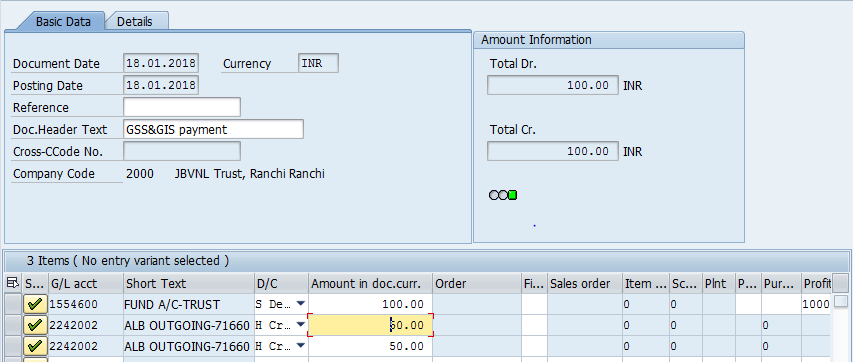 The following are the Input fields under the Line Item dataGL Account: Place the Cursor on the field and press F4. Select the respective GL Account and press Enter keyDebit/Credit: Select Debit/Credit option from drop down listText Field: Input the Text information Eg: Payment to TrustProfit Center: Place the cursor on the field and press F4. Select the respective Profit Center and press Enter key3.3 Simulate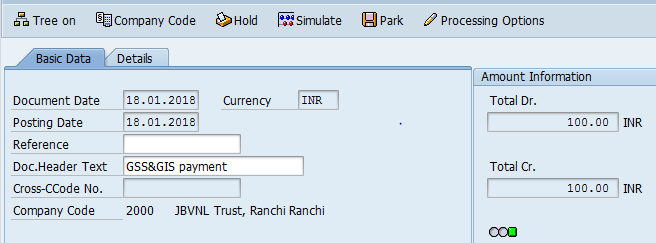 Simulate: Click on Simulate option. System will display the line items (Debit and Credit entry).Check the entries, if the entries are correct, click on Post optionIf the entries are wrong then go to Main screen and change the line items.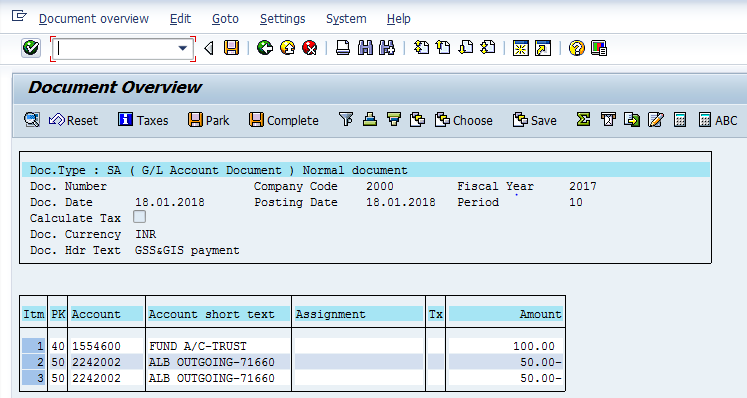 3.4 Document Posting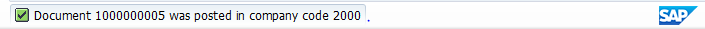 Document Posted in company code 2000 will pop up at the bottom of the screen3.5 Document Display View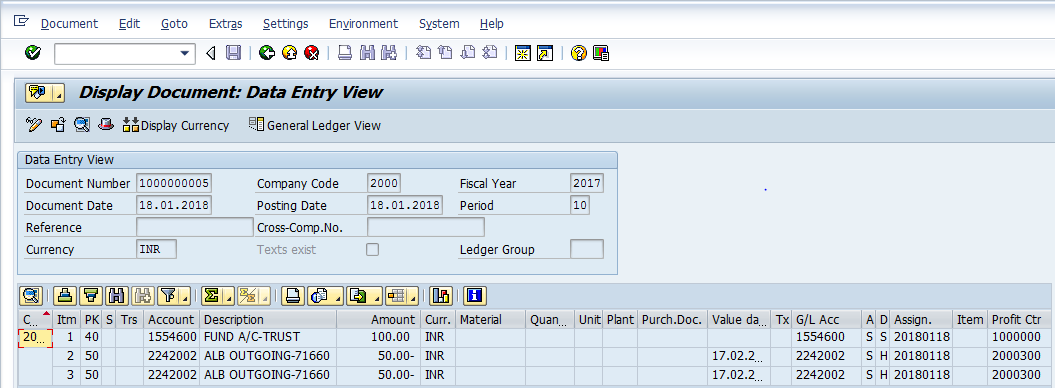 Display Document: From Menu bar select Document option it will display the options Change, Display, Post and Save as completed. Choose Display option. Document successfully got posted will get displayed or It can be displayed in TC FB03.                                     Manual End